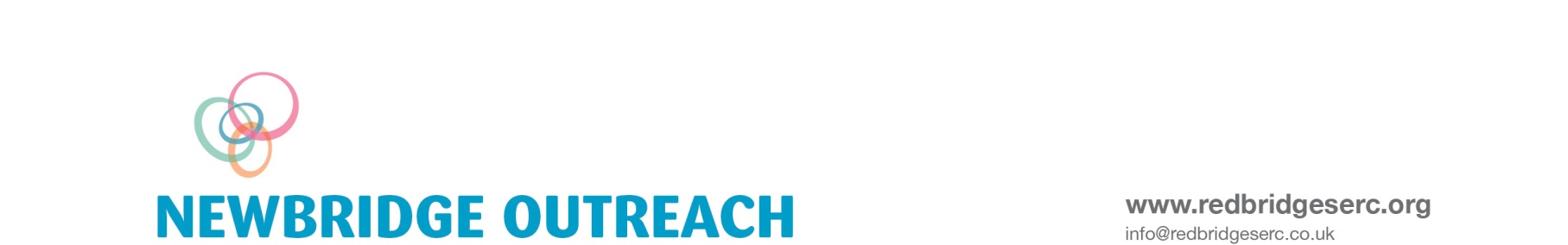 Mathbase activitiesMathbase 1Numbers to 10. match spots, words, tally marks or listen to word or spelling.Numbers to 20. match spots, words, tally marks or listen to word or spellingNumbers to 100. match spots, words, tally marks or listen to word or spelling       Also groups of 5 and Roman numerals.Number bonds . use each of the 4 operations and 3 levels of difficulty, mix operations. Tables – 4 operations. Useful for speed.Mathbase 21. 	Simple functions (add 1, subtract 1, double, half, square, square root) up to 1000.2. 	Add and subtract up to 10003. 	Numbers that make…. (5 to 20) addition using odd and evens.4. 	Sequencing. Add or subtract up to 10and put into correct order5. 	Ordering numbers on a line. Ascending and descending6. 	Rounding up to nearest 5.10, 20,50.100, 200, 500 10007. 	Simple equations using 4 operations8. 	Place value- more practice of 4 operations at 3 levels9. 	Using 10s,5,s and 100s to add and subtract10.	Units and 10s to 10011. 	Add and subtract 50,100,20012. 	Units 10s, 100, 1000sMathbase 3Counting moneyTelling the timeMathbase 4  fractions, decimals and ratios1.	Counting cells in a grid2. 	Naming fractions3. 	Equivalent fractions4. 	Mixed numbers 5. 	Decimals and %6	Counting , ratios and fractions7. 	Equivalent ratios8.  	Estimating fractions9.	Fractions of numbers10.	Decimals greater than 111. 	Add and subtract mixed numbers12.	4 rules of fractions Mathbase 5 AreaMatching shapesMove the squareCentimetre squareRectangles and squares ( area of)Squares and triangles  ( area of)Right angled triangles ( area of)Mathbase 6 Multiply and divide Integer division Add or subtract Three numbers Smallest and largest Simple sequences The difference Order of operations Prime numbers Product of primes Multiple by 10 Expanding bracketsComplied by Janet Kogan – Newbridge Outreach 